ДС Меркурий № _________________________к Договору поставки № от  «____» ______________ 20____г. ДОПОЛНИТЕЛЬНОЕ СОГЛАШЕНИЕ №  _________________________ к Договору поставки № _______________________________________________________, («Поставщик»), с одной стороны,АО «Торговый дом «ПЕРЕКРЕСТОК» (ИНН 7728029110), ООО "Агроаспект" (ИНН 7715277300), ООО «КОПЕЙКА-МОСКВА» (ИНН 7715196234),, ООО "КОПЕЙКА-М.О." (ИНН 5027098120),, ООО "КОПЕЙКА-ВОРОНЕЖ" (ИНН 3665052893),, ООО "КОПЕЙКА-ПОВОЛЖЬЕ" (ИНН 526213711), ООО "АГРОТОРГ" (ИНН 7825706086), ООО "ИКС 5 Гипер" (ИНН 7710529680), ООО "Сладкая жизнь НН" (ИНН 5257041777), ООО Компания "Урал-Агро-Торг" (ИНН 7451107292), ООО «АЛЬТЭКС» (ИНН 7701707295), ООО «Торговый Дом «ЛАБАЗ» (ИНН 7729361329), ООО «Фирма «Омега-97» (ИНН 7709229731), ООО «СтройИнвест» (ИНН 7715824601), ООО "КОПЕЙКА-САРОВ" (ИНН 5254032848), ООО «Купец» (ИНН 3128055898), АО «СПАР РИТЭЙЛ» (ИНН 7729395624), ООО «РЕГИОНПРОДУКТ» (ИНН 3663036279), ООО «ГАСТРОНОМ «ЦЕНТРАЛЬНЫЙ» (ИНН 4811000552), ООО «Развитие малых форматов» (ИНН 9701088994), АО «Перекресток вкусов» (ИНН 7714744400), АО «Уфимский гастроном» (ИНН 0273917406), ООО «Развитие малых форматов регионы» (ИНН 9701089003), ООО «ПРОДМИКС-П» (ИНН 7719524045) («Покупатели», «Покупатель»), в лице АО «Х5 СИНЕРГИЯ», действующего от имени и по поручению Покупателей на основании договоров, реквизиты которых опубликованы по адресу: https://www.x5.ru/ru/Pages/Partners/SupplyContract.aspx,с другой стороны, заключили настоящее Дополнительное соглашение к Договору поставки № _________________________ от  «____» ______________ 20____г. (далее – «Договор поставки») о нижеследующем: В связи с тем, что с 01.07.2018г. оформление ветеринарно-сопроводительных документов на подконтрольные товары (далее – Товары) производится в электронной форме, Стороны в целях оптимизации процесса приемки Товаров пришли к соглашению о маркировке транспортной упаковки указанных Товаров специальным штрих-кодом, в соответствии с требованиями настоящего Дополнительного соглашения. К транспортной упаковке Товара в целях реализации настоящего Дополнительного соглашения относится следующая упаковка: короб.Технические требования к штрих-коду, наносимому на транспортную упаковку Товара, предусмотрены в Приложении № 1 к настоящему Дополнительному соглашению.Настоящее Дополнительное соглашение составлено в двух экземплярах, имеющих одинаковую юридическую силу.  Настоящее Дополнительное соглашение вступает в силу c _________________________________ПОДПИСИ СТОРОН:Приложение № 1к Дополнительному соглашению № ________________________ от «____» ______________ 20____г. Технические требования к штрих-коду, наносимому на транспортную упаковку ТовараТипы применяемых штрих кодов (далее – ШК).Для маркировки логистических единиц (коробов) продукции  используются штрих коды формата GS1-128 или GS1 DataBar Expanded Stacked. Штрих коды должны соответствовать стандартам генерации и нанесения ШК, отраженным в документе GS1 General Specifications v.17 (документ можно скачать по ссылке: http://www.gs1.org/barcodes-epcrfid-id-keys/gs1-general-specifications).Общее описание идентификаторов применения (далее – ИП), используемых в ШКТребования к генерации и нанесению ШКМаркировке подлежат логистические единицы - короба продукции. Продукция, не подлежащая упаковке (для примера товары Группы 03, код ТН ВЭД 0301 Живая рыба – не подлежат маркировке).При маркировке коробов используется ШК символики: GS1-128 или GS1 Databar Expanded StackedШК считывается в один клик, считывание обеспечивается 1D/2D сканерами.ШК обеспечивает идентификацию товара, производственной партии, номера короба внутри данной производственной партии.ШК помещается на этикетке не менее 60х80, занимая не более 30% площади.ШК считывается с вероятностью 99,9%.ШК наносится с двух и более совмещенных сторон, минимальный отступ от основания – 32 мм, минимальный отступ от края – 19 мм.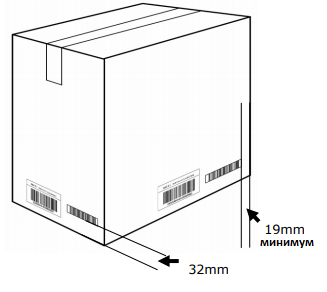 ШК не содержит символьных обозначений «(» и «)», данные символьные обозначения указываются только в визуальной описательной части кода, но внутри кода кодируется только цифровой код и специальные символы.Суммовая размерность ШК GS1 DataBar Expanded Stacked не более 74 символов, с учетом спец. символов, разделяющих идентификаторы переменной длины.Рекомендуемая суммовая размерность ШК GS1-128 не более 48 символов, с учетом спец. символов, разделяющих идентификаторы переменной длиныПорядок использования идентификаторов применения при формировании ШК Указанный порядок использования ИП является рекомендацией GS1. Данная рекомендация является идентичной для форматов: GS1-128 и GS1 DataBar Expanded StackedПервым всегда идёт ИП 01Если предмет торговли переменного веса (весовой товар), то вторым идёт ИП 3103 или 3102Третьим ИП идёт дата, если используются ИП 11 и 17, сначала идёт дата производства, потом срок годности, в формате ГГММДД.Четвёртым идёт ИП 10, если длина номера партии меньше 20 символов и дальше будут ещё ИП, должен присутствовать разделитель, длиной 2 символа (визуально отображаться не будет).Последним идёт ИП 21.Если в ИП 10 и 21 используются буквы и символы, необходимо помнить, что при кодировании потребуется больше одного знака.Максимальная длина символики GS1 DataBar – 74 знака.Максимальная рекомендуемая длина символики GS1-128 – 48 знаков.Обязательные идентификаторы применения ШКВне зависимости от символики применяемого штрих кода GS1-128 или GS1 DataBar Expanded Stacked, в маркировке должны включаться следующие идентификаторы.Примеры формирования ШКФормат GS1-128Кодируемая последовательность:0102420000106065111701181717021810123452112Последовательность, получаемая при считывании ШК с отображением не печатаемых символов:]e010242000010606511170118171702181012345<0x1D>2112<0x1D> - разделитель, указывающий на окончание значимой части ИП переменной длины в случае, если далее передается еще один ИП.Пример формируемого ШК и описательной части: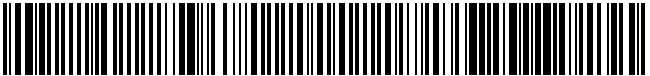 (01)02420000106065(11)170118(17)170218(10)12345(21)12Где:(01)02420000106065 – GTIN «ЙОГУРТ "ПЕСТРАВКА" С КЛУБНИКОЙ 2,5% 930 Г», товар с постоянным весом с вложением 6 шт. в упаковку.(11)170118 – дата производства 18.01.2017(17)170218 – дата окончания срок годности 18.02.2017(10)12345 – номер производственной партии 12345(21)12 – номер короба в производственной партииФормат GS1 DataBar Expanded Stacked Кодируемая последовательность:0104605025002037310300800017170218105709261102156532Последовательность, получаемая при считывании ШК с отображением не печатаемых символов:]e01010460502500203731030080001717021810570926110<0x1D>2156532<0x1D> - разделитель, указывающий на окончание значимой части ИП переменной длины в случае, если далее передается еще один ИП.Пример формируемого ШК и описательной части: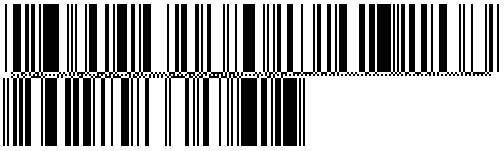 (01)04605025002037(3103)008000(17)170218(10)570926110(21)56532Где:(01)04605025002037 – Голень н/к индейки, товар с переменным весом.(3103)008000 – вес нетто 008.000 КГ(17)170218 – дата окончания срок годности 18.02.2017(10) 570926110– номер производственной партии 12345(21) 56532 – номер короба в производственной партииПроверка формирования и считывание нанесенного ШКПроверка корректности формирования ШК возможна при использовании онлайн генератора штриховых кодов, доступного по ссылке http://www.terryburton.co.uk/barcodewriter/generator/Основное оборудование, используемое для тестирования считывания ШК:Motorola MC9190Honeywell BT Ring Scanner 8670100RINGSCRVoxter® Scan Elite EditionMobilecompia M3T Mobilecompia M3GreenMobilecompia M3BlackПОДПИСИ СТОРОН:г. _________ «____» ______________ 20____г.ПОСТАВЩИК________________/_______________________/М.П.НаименованиеИдентификатор примененияОписаниеGTIN (Global Trade Item Number)01ИП 01 (кол-во символов 14). Если номер артикула содержит количество знаков меньше, чем 14, то недостающие символы заменяются 0 в начале. GTIN с ИП (01) для предметов торговли постоянной величины регистрируется на SKU (короба), GTIN c ИП (01) для предметов торговли переменной величины используются в сочетании с ИП (310х). Тег (01) – должен быть первым, дальнейший рекомендованный порядок расположения тегов указан в пункте 4Net Weight (масса нетто).31023103ИП 3103 или 3102 (кол-во символов 6). Используется для товаров с переменным весом, вес указывается в килограммах.(3102) – масса нетто, КГ, расположение запятой между 4 и 5 цифрами, используется только с предметами торговли переменной величины, формат ХХХХ.ХХПример (3102)025300 = 253 кг 00 грамм.(3103) – масса нетто, КГ, расположение запятой между 3 и 4 цифрами, используется только с предметами торговли переменной величины, формат ХХХ.ХХХПример (3103)025300 = 25 кг. 300 грамм.Production Date (Дата производства)11ИП 11 (кол-во символов 6, формат YYMMDD). В случаях, когда дата производства указывается как диапазон, в маркировке используется самая ранняя дата в интервале производственной партии.Expiration Date (Дата окончания строка годности)17ИП 17 (кол-во символов 6, формат YYMMDD). В случаях, когда дата истечения срока годности зависит от условий хранения, на маркировке указывается срок годности, передаваемый в электронном ветеринарном сопроводительном документе (далее ЭВСД).Batch/lot number (номер партии)10ИП префикс 10 (переменное значение, максимально до 20 символов). Указывает на номер производственной партии, определяемый производителем продукции.Если длина номера партии меньше 20 символов и далее в маркировке будут передаваться следующий ИП, должен присутствовать разделитель, длиной 2 символа (визуально отображаться не будет).Serial number (серийный номер)21ИП 21 (переменное значение, максимально до 20 символов). Указывает на серийный номер короба в производственной партии.Код ИПНазвание ИПДлина ИПДлина области данных по стандарту(01)GTIN214 цифр(3102) или (3103)Масса нетто, КГ. Используется с предметами торговли переменной величины46 цифр(11) и/или (17)Дата изготовления и/или Дата окончания срока годности26 цифр(10)Номер партии (обычно = дата производства)2до 20 символов(21)Серийный номер (уникальный номер в рамках партии)2до 20 символовПОСТАВЩИК________________/_______________________/М.П.